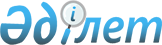 О выделении средств из резерва Правительства Республики КазахстанПостановление Правительства Республики Казахстан от 12 апреля 2004 года N 407      Правительство Республики Казахстан постановляет: 

      1. Выделить Министерству финансов Республики Казахстан из резерва Правительства Республики Казахстан, предусмотренного в республиканском бюджете на 2004 год на ликвидацию чрезвычайных ситуаций природного и техногенного характера и иные непредвиденные расходы, 42428300 (сорок два миллиона четыреста двадцать восемь тысяч триста) тенге для увеличения уставного капитала акционерного общества "Реабилитационный фонд". 

      2. Министерству финансов Республики Казахстан обеспечить контроль за целевым использованием выделенных средств. 

      3. Настоящее постановление вступает в силу со дня подписания.       Премьер-Министр 

      Республики Казахстан 
					© 2012. РГП на ПХВ «Институт законодательства и правовой информации Республики Казахстан» Министерства юстиции Республики Казахстан
				